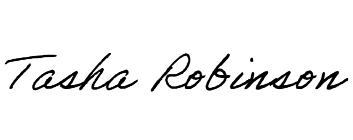 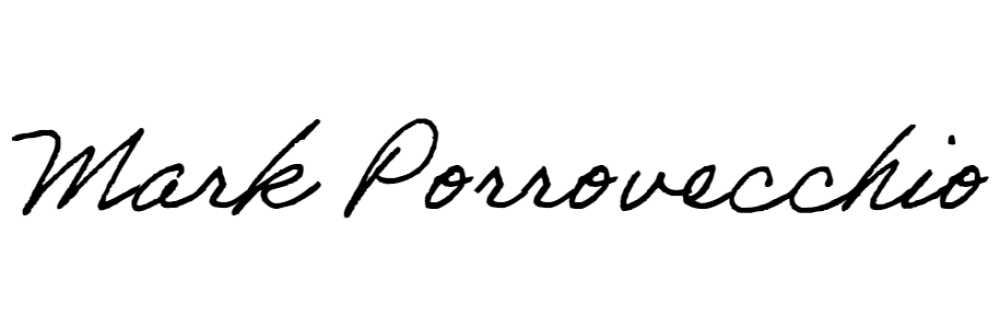 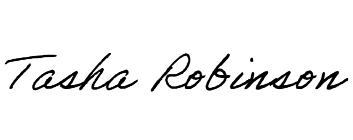 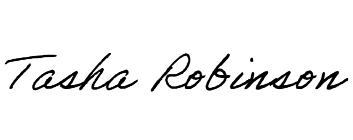 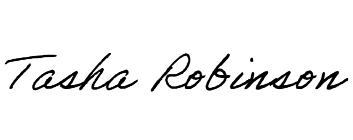 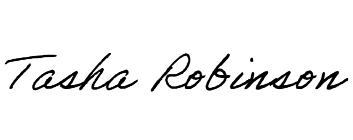 EARL WELLS VIRTUAL SPEAKEASYOREGON STATE UNIVERSITYEARL WELLS VIRTUAL SPEAKEASYOREGON STATE UNIVERSITYEARL WELLS VIRTUAL SPEAKEASYOREGON STATE UNIVERSITYKEIDA PATTERSONFirst PlaceNovice Impromptu SpeakingKEIDA PATTERSONFirst PlaceNovice Impromptu SpeakingKEIDA PATTERSONFirst PlaceNovice Impromptu SpeakingDecember 2-3, 2023Corvallis, Oregon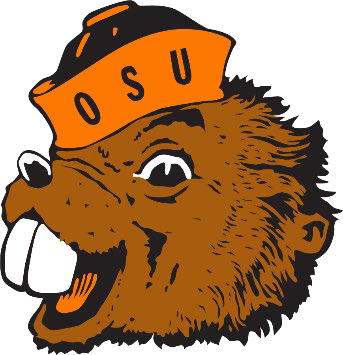 December 2-3, 2023Corvallis, OregonDecember 2-3, 2023Corvallis, OregonMark Porrovecchio, DirectorTasha Robinson, Assistant Dir.EARL WELLS VIRTUAL SPEAKEASYOREGON STATE UNIVERSITYEARL WELLS VIRTUAL SPEAKEASYOREGON STATE UNIVERSITYEARL WELLS VIRTUAL SPEAKEASYOREGON STATE UNIVERSITYEILEEN MILLERSecond PlaceNovice Impromptu SpeakingEILEEN MILLERSecond PlaceNovice Impromptu SpeakingEILEEN MILLERSecond PlaceNovice Impromptu SpeakingDecember 2-3, 2023Corvallis, OregonDecember 2-3, 2023Corvallis, OregonDecember 2-3, 2023Corvallis, OregonMark Porrovecchio, DirectorTasha Robinson, Assistant Dir.EARL WELLS VIRTUAL SPEAKEASYOREGON STATE UNIVERSITYEARL WELLS VIRTUAL SPEAKEASYOREGON STATE UNIVERSITYEARL WELLS VIRTUAL SPEAKEASYOREGON STATE UNIVERSITYOWEN RONNINGENThird PlaceNovice Impromptu SpeakingOWEN RONNINGENThird PlaceNovice Impromptu SpeakingOWEN RONNINGENThird PlaceNovice Impromptu SpeakingDecember 2-3, 2023Corvallis, OregonDecember 2-3, 2023Corvallis, OregonDecember 2-3, 2023Corvallis, OregonMark Porrovecchio, DirectorTasha Robinson, Assistant Dir.EARL WELLS VIRTUAL SPEAKEASYOREGON STATE UNIVERSITYEARL WELLS VIRTUAL SPEAKEASYOREGON STATE UNIVERSITYEARL WELLS VIRTUAL SPEAKEASYOREGON STATE UNIVERSITYIZE UPHAMFirst PlaceNovice Informative SpeakingIZE UPHAMFirst PlaceNovice Informative SpeakingIZE UPHAMFirst PlaceNovice Informative SpeakingDecember 2-3, 2023Corvallis, OregonDecember 2-3, 2023Corvallis, OregonDecember 2-3, 2023Corvallis, OregonMark Porrovecchio, DirectorTasha Robinson, Assistant Dir.EARL WELLS VIRTUAL SPEAKEASYOREGON STATE UNIVERSITYEARL WELLS VIRTUAL SPEAKEASYOREGON STATE UNIVERSITYEARL WELLS VIRTUAL SPEAKEASYOREGON STATE UNIVERSITYKEIDA PATTERSONSecond PlaceNovice Informative SpeakingKEIDA PATTERSONSecond PlaceNovice Informative SpeakingKEIDA PATTERSONSecond PlaceNovice Informative SpeakingDecember 2-3, 2023Corvallis, OregonDecember 2-3, 2023Corvallis, OregonDecember 2-3, 2023Corvallis, OregonMark Porrovecchio, DirectorTasha Robinson, Assistant Dir.EARL WELLS VIRTUAL SPEAKEASYOREGON STATE UNIVERSITYEARL WELLS VIRTUAL SPEAKEASYOREGON STATE UNIVERSITYEARL WELLS VIRTUAL SPEAKEASYOREGON STATE UNIVERSITYEFFIONG OMONThird PlaceNovice Informative SpeakingEFFIONG OMONThird PlaceNovice Informative SpeakingEFFIONG OMONThird PlaceNovice Informative SpeakingDecember 2-3, 2023Corvallis, OregonDecember 2-3, 2023Corvallis, OregonDecember 2-3, 2023Corvallis, OregonMark Porrovecchio, DirectorTasha Robinson, Assistant Dir.EARL WELLS VIRTUAL SPEAKEASYOREGON STATE UNIVERSITYEARL WELLS VIRTUAL SPEAKEASYOREGON STATE UNIVERSITYEARL WELLS VIRTUAL SPEAKEASYOREGON STATE UNIVERSITYKENNY McMILLENFirst PlaceOpen Communication AnalysisKENNY McMILLENFirst PlaceOpen Communication AnalysisKENNY McMILLENFirst PlaceOpen Communication AnalysisDecember 2-3, 2023Corvallis, OregonDecember 2-3, 2023Corvallis, OregonDecember 2-3, 2023Corvallis, OregonMark Porrovecchio, DirectorTasha Robinson, Assistant Dir.EARL WELLS VIRTUAL SPEAKEASYOREGON STATE UNIVERSITYEARL WELLS VIRTUAL SPEAKEASYOREGON STATE UNIVERSITYEARL WELLS VIRTUAL SPEAKEASYOREGON STATE UNIVERSITYHANNAH MARIANSSecond PlaceOpen Communication AnalysisHANNAH MARIANSSecond PlaceOpen Communication AnalysisHANNAH MARIANSSecond PlaceOpen Communication AnalysisDecember 2-3, 2023Corvallis, OregonDecember 2-3, 2023Corvallis, OregonDecember 2-3, 2023Corvallis, OregonMark Porrovecchio, DirectorTasha Robinson, Assistant Dir.EARL WELLS VIRTUAL SPEAKEASYOREGON STATE UNIVERSITYEARL WELLS VIRTUAL SPEAKEASYOREGON STATE UNIVERSITYEARL WELLS VIRTUAL SPEAKEASYOREGON STATE UNIVERSITYGWEN SKEEN & KELLY OSBORNEFirst PlaceOpen Duo InterpretationGWEN SKEEN & KELLY OSBORNEFirst PlaceOpen Duo InterpretationGWEN SKEEN & KELLY OSBORNEFirst PlaceOpen Duo InterpretationDecember 2-3, 2023Corvallis, OregonDecember 2-3, 2023Corvallis, OregonDecember 2-3, 2023Corvallis, OregonMark Porrovecchio, DirectorTasha Robinson, Assistant Dir.EARL WELLS VIRTUAL SPEAKEASYOREGON STATE UNIVERSITYEARL WELLS VIRTUAL SPEAKEASYOREGON STATE UNIVERSITYEARL WELLS VIRTUAL SPEAKEASYOREGON STATE UNIVERSITYMARI STEWART & ETHAN SMITHSecond PlaceOpen Duo InterpretationMARI STEWART & ETHAN SMITHSecond PlaceOpen Duo InterpretationMARI STEWART & ETHAN SMITHSecond PlaceOpen Duo InterpretationDecember 2-3, 2023Corvallis, OregonDecember 2-3, 2023Corvallis, OregonDecember 2-3, 2023Corvallis, OregonMark Porrovecchio, DirectorTasha Robinson, Assistant Dir.EARL WELLS VIRTUAL SPEAKEASYOREGON STATE UNIVERSITYEARL WELLS VIRTUAL SPEAKEASYOREGON STATE UNIVERSITYEARL WELLS VIRTUAL SPEAKEASYOREGON STATE UNIVERSITYKATIE JONES & MARI STEWARTThird PlaceOpen Duo InterpretationKATIE JONES & MARI STEWARTThird PlaceOpen Duo InterpretationKATIE JONES & MARI STEWARTThird PlaceOpen Duo InterpretationDecember 2-3, 2023Corvallis, OregonDecember 2-3, 2023Corvallis, OregonDecember 2-3, 2023Corvallis, OregonMark Porrovecchio, DirectorTasha Robinson, Assistant Dir.EARL WELLS VIRTUAL SPEAKEASYOREGON STATE UNIVERSITYEARL WELLS VIRTUAL SPEAKEASYOREGON STATE UNIVERSITYEARL WELLS VIRTUAL SPEAKEASYOREGON STATE UNIVERSITYGURSIMRAT DAHRYFirst PlaceOpen Impromptu SpeakingGURSIMRAT DAHRYFirst PlaceOpen Impromptu SpeakingGURSIMRAT DAHRYFirst PlaceOpen Impromptu SpeakingDecember 2-3, 2023Corvallis, OregonDecember 2-3, 2023Corvallis, OregonDecember 2-3, 2023Corvallis, OregonMark Porrovecchio, DirectorTasha Robinson, Assistant Dir.EARL WELLS VIRTUAL SPEAKEASYOREGON STATE UNIVERSITYEARL WELLS VIRTUAL SPEAKEASYOREGON STATE UNIVERSITYEARL WELLS VIRTUAL SPEAKEASYOREGON STATE UNIVERSITYSARAH MOTTSecond PlaceOpen Impromptu SpeakingSARAH MOTTSecond PlaceOpen Impromptu SpeakingSARAH MOTTSecond PlaceOpen Impromptu SpeakingDecember 2-3, 2023Corvallis, OregonDecember 2-3, 2023Corvallis, OregonDecember 2-3, 2023Corvallis, OregonMark Porrovecchio, DirectorTasha Robinson, Assistant Dir.EARL WELLS VIRTUAL SPEAKEASYOREGON STATE UNIVERSITYEARL WELLS VIRTUAL SPEAKEASYOREGON STATE UNIVERSITYEARL WELLS VIRTUAL SPEAKEASYOREGON STATE UNIVERSITYJOSIE STENZELThird PlaceOpen Impromptu SpeakingJOSIE STENZELThird PlaceOpen Impromptu SpeakingJOSIE STENZELThird PlaceOpen Impromptu SpeakingDecember 2-3, 2023Corvallis, OregonDecember 2-3, 2023Corvallis, OregonDecember 2-3, 2023Corvallis, OregonMark Porrovecchio, DirectorTasha Robinson, Assistant Dir.EARL WELLS VIRTUAL SPEAKEASYOREGON STATE UNIVERSITYEARL WELLS VIRTUAL SPEAKEASYOREGON STATE UNIVERSITYEARL WELLS VIRTUAL SPEAKEASYOREGON STATE UNIVERSITYEVE DOWDELLFirst PlaceOpen Informative SpeakingEVE DOWDELLFirst PlaceOpen Informative SpeakingEVE DOWDELLFirst PlaceOpen Informative SpeakingDecember 2-3, 2023Corvallis, OregonDecember 2-3, 2023Corvallis, OregonDecember 2-3, 2023Corvallis, OregonMark Porrovecchio, DirectorTasha Robinson, Assistant Dir.EARL WELLS VIRTUAL SPEAKEASYOREGON STATE UNIVERSITYEARL WELLS VIRTUAL SPEAKEASYOREGON STATE UNIVERSITYEARL WELLS VIRTUAL SPEAKEASYOREGON STATE UNIVERSITYNATHAN COOPERSecond PlaceOpen Informative SpeakingNATHAN COOPERSecond PlaceOpen Informative SpeakingNATHAN COOPERSecond PlaceOpen Informative SpeakingDecember 2-3, 2023Corvallis, OregonDecember 2-3, 2023Corvallis, OregonDecember 2-3, 2023Corvallis, OregonMark Porrovecchio, DirectorTasha Robinson, Assistant Dir.EARL WELLS VIRTUAL SPEAKEASYOREGON STATE UNIVERSITYEARL WELLS VIRTUAL SPEAKEASYOREGON STATE UNIVERSITYEARL WELLS VIRTUAL SPEAKEASYOREGON STATE UNIVERSITYJR SALINGThird PlaceOpen Informative SpeakingJR SALINGThird PlaceOpen Informative SpeakingJR SALINGThird PlaceOpen Informative SpeakingDecember 2-3, 2023Corvallis, OregonDecember 2-3, 2023Corvallis, OregonDecember 2-3, 2023Corvallis, OregonMark Porrovecchio, DirectorTasha Robinson, Assistant Dir.EARL WELLS VIRTUAL SPEAKEASYOREGON STATE UNIVERSITYEARL WELLS VIRTUAL SPEAKEASYOREGON STATE UNIVERSITYEARL WELLS VIRTUAL SPEAKEASYOREGON STATE UNIVERSITYMADDIE MORADIFirst PlaceOpen Prose InterpretationMADDIE MORADIFirst PlaceOpen Prose InterpretationMADDIE MORADIFirst PlaceOpen Prose InterpretationDecember 2-3, 2023Corvallis, OregonDecember 2-3, 2023Corvallis, OregonDecember 2-3, 2023Corvallis, OregonMark Porrovecchio, DirectorTasha Robinson, Assistant Dir.EARL WELLS VIRTUAL SPEAKEASYOREGON STATE UNIVERSITYEARL WELLS VIRTUAL SPEAKEASYOREGON STATE UNIVERSITYEARL WELLS VIRTUAL SPEAKEASYOREGON STATE UNIVERSITYCLARA JOHANSENSecond PlaceOpen Prose InterpretationCLARA JOHANSENSecond PlaceOpen Prose InterpretationCLARA JOHANSENSecond PlaceOpen Prose InterpretationDecember 2-3, 2023Corvallis, OregonDecember 2-3, 2023Corvallis, OregonDecember 2-3, 2023Corvallis, OregonMark Porrovecchio, DirectorTasha Robinson, Assistant Dir.EARL WELLS VIRTUAL SPEAKEASYOREGON STATE UNIVERSITYEARL WELLS VIRTUAL SPEAKEASYOREGON STATE UNIVERSITYEARL WELLS VIRTUAL SPEAKEASYOREGON STATE UNIVERSITYSAM RUDDEROWThird PlaceOpen Prose InterpretationSAM RUDDEROWThird PlaceOpen Prose InterpretationSAM RUDDEROWThird PlaceOpen Prose InterpretationDecember 2-3, 2023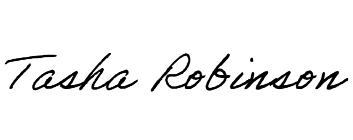 Corvallis, OregonDecember 2-3, 2023Corvallis, OregonDecember 2-3, 2023Corvallis, OregonMark Porrovecchio, DirectorTasha Robinson, Assistant Dir.EARL WELLS VIRTUAL SPEAKEASYOREGON STATE UNIVERSITYEARL WELLS VIRTUAL SPEAKEASYOREGON STATE UNIVERSITYEARL WELLS VIRTUAL SPEAKEASYOREGON STATE UNIVERSITYMINASE LEGESSEFirst PlaceNovice Extemporaneous SpeakingMINASE LEGESSEFirst PlaceNovice Extemporaneous SpeakingMINASE LEGESSEFirst PlaceNovice Extemporaneous SpeakingDecember 2-3, 2023Corvallis, OregonDecember 2-3, 2023Corvallis, OregonDecember 2-3, 2023Corvallis, OregonMark Porrovecchio, DirectorTasha Robinson, Assistant Dir.EARL WELLS VIRTUAL SPEAKEASYOREGON STATE UNIVERSITYEARL WELLS VIRTUAL SPEAKEASYOREGON STATE UNIVERSITYEARL WELLS VIRTUAL SPEAKEASYOREGON STATE UNIVERSITYOWEN RONNINGENSecond PlaceNovice Extemporaneous SpeakingOWEN RONNINGENSecond PlaceNovice Extemporaneous SpeakingOWEN RONNINGENSecond PlaceNovice Extemporaneous SpeakingDecember 2-3, 2023Corvallis, OregonDecember 2-3, 2023Corvallis, OregonDecember 2-3, 2023Corvallis, OregonMark Porrovecchio, DirectorTasha Robinson, Assistant Dir.EARL WELLS VIRTUAL SPEAKEASYOREGON STATE UNIVERSITYEARL WELLS VIRTUAL SPEAKEASYOREGON STATE UNIVERSITYEARL WELLS VIRTUAL SPEAKEASYOREGON STATE UNIVERSITYSEAMUS MAHONEYThird PlaceNovice Extemporaneous SpeakingSEAMUS MAHONEYThird PlaceNovice Extemporaneous SpeakingSEAMUS MAHONEYThird PlaceNovice Extemporaneous SpeakingDecember 2-3, 2023Corvallis, OregonDecember 2-3, 2023Corvallis, OregonDecember 2-3, 2023Corvallis, OregonMark Porrovecchio, DirectorTasha Robinson, Assistant Dir.EARL WELLS VIRTUAL SPEAKEASYOREGON STATE UNIVERSITYEARL WELLS VIRTUAL SPEAKEASYOREGON STATE UNIVERSITYEARL WELLS VIRTUAL SPEAKEASYOREGON STATE UNIVERSITYJOSIE STENZELFirst PlaceOpen After Dinner SpeakingJOSIE STENZELFirst PlaceOpen After Dinner SpeakingJOSIE STENZELFirst PlaceOpen After Dinner SpeakingDecember 2-3, 2023Corvallis, OregonDecember 2-3, 2023Corvallis, OregonDecember 2-3, 2023Corvallis, OregonMark Porrovecchio, DirectorTasha Robinson, Assistant Dir.EARL WELLS VIRTUAL SPEAKEASYOREGON STATE UNIVERSITYEARL WELLS VIRTUAL SPEAKEASYOREGON STATE UNIVERSITYEARL WELLS VIRTUAL SPEAKEASYOREGON STATE UNIVERSITYELLY OSBORNESecond PlaceOpen After Dinner SpeakingELLY OSBORNESecond PlaceOpen After Dinner SpeakingELLY OSBORNESecond PlaceOpen After Dinner SpeakingDecember 2-3, 2023Corvallis, OregonDecember 2-3, 2023Corvallis, OregonDecember 2-3, 2023Corvallis, OregonMark Porrovecchio, DirectorTasha Robinson, Assistant Dir.EARL WELLS VIRTUAL SPEAKEASYOREGON STATE UNIVERSITYEARL WELLS VIRTUAL SPEAKEASYOREGON STATE UNIVERSITYEARL WELLS VIRTUAL SPEAKEASYOREGON STATE UNIVERSITYSUMMER CAMPERThird PlaceOpen After Dinner SpeakingSUMMER CAMPERThird PlaceOpen After Dinner SpeakingSUMMER CAMPERThird PlaceOpen After Dinner SpeakingDecember 2-3, 2023Corvallis, OregonDecember 2-3, 2023Corvallis, OregonDecember 2-3, 2023Corvallis, OregonMark Porrovecchio, DirectorTasha Robinson, Assistant Dir.EARL WELLS VIRTUAL SPEAKEASYOREGON STATE UNIVERSITYEARL WELLS VIRTUAL SPEAKEASYOREGON STATE UNIVERSITYEARL WELLS VIRTUAL SPEAKEASYOREGON STATE UNIVERSITYGURSIMRAT DAHRYFirst PlaceOpen Extemporaneous SpeakingGURSIMRAT DAHRYFirst PlaceOpen Extemporaneous SpeakingGURSIMRAT DAHRYFirst PlaceOpen Extemporaneous SpeakingDecember 2-3, 2023Corvallis, OregonDecember 2-3, 2023Corvallis, OregonDecember 2-3, 2023Corvallis, OregonMark Porrovecchio, DirectorTasha Robinson, Assistant Dir.EARL WELLS VIRTUAL SPEAKEASYOREGON STATE UNIVERSITYEARL WELLS VIRTUAL SPEAKEASYOREGON STATE UNIVERSITYEARL WELLS VIRTUAL SPEAKEASYOREGON STATE UNIVERSITYJR SALINGSecond PlaceOpen Extemporaneous SpeakingJR SALINGSecond PlaceOpen Extemporaneous SpeakingJR SALINGSecond PlaceOpen Extemporaneous SpeakingDecember 2-3, 2023Corvallis, OregonDecember 2-3, 2023Corvallis, OregonDecember 2-3, 2023Corvallis, OregonMark Porrovecchio, DirectorTasha Robinson, Assistant Dir.EARL WELLS VIRTUAL SPEAKEASYOREGON STATE UNIVERSITYEARL WELLS VIRTUAL SPEAKEASYOREGON STATE UNIVERSITYEARL WELLS VIRTUAL SPEAKEASYOREGON STATE UNIVERSITYSARAH MOTTThird PlaceOpen Extemporaneous SpeakingSARAH MOTTThird PlaceOpen Extemporaneous SpeakingSARAH MOTTThird PlaceOpen Extemporaneous SpeakingDecember 2-3, 2023Corvallis, OregonDecember 2-3, 2023Corvallis, OregonDecember 2-3, 2023Corvallis, OregonMark Porrovecchio, DirectorTasha Robinson, Assistant Dir.EARL WELLS VIRTUAL SPEAKEASYOREGON STATE UNIVERSITYEARL WELLS VIRTUAL SPEAKEASYOREGON STATE UNIVERSITYEARL WELLS VIRTUAL SPEAKEASYOREGON STATE UNIVERSITYHANNAH MARIANSFirst PlaceOpen Persuasive SpeakingHANNAH MARIANSFirst PlaceOpen Persuasive SpeakingHANNAH MARIANSFirst PlaceOpen Persuasive SpeakingDecember 2-3, 2023Corvallis, OregonDecember 2-3, 2023Corvallis, OregonDecember 2-3, 2023Corvallis, OregonMark Porrovecchio, DirectorTasha Robinson, Assistant Dir.EARL WELLS VIRTUAL SPEAKEASYOREGON STATE UNIVERSITYEARL WELLS VIRTUAL SPEAKEASYOREGON STATE UNIVERSITYEARL WELLS VIRTUAL SPEAKEASYOREGON STATE UNIVERSITYEVE DOWDELLSecond PlaceOpen Persuasive SpeakingEVE DOWDELLSecond PlaceOpen Persuasive SpeakingEVE DOWDELLSecond PlaceOpen Persuasive SpeakingDecember 2-3, 2023Corvallis, OregonDecember 2-3, 2023Corvallis, OregonDecember 2-3, 2023Corvallis, OregonMark Porrovecchio, DirectorTasha Robinson, Assistant Dir.EARL WELLS VIRTUAL SPEAKEASYOREGON STATE UNIVERSITYEARL WELLS VIRTUAL SPEAKEASYOREGON STATE UNIVERSITYEARL WELLS VIRTUAL SPEAKEASYOREGON STATE UNIVERSITYANNA BROWNThird PlaceOpen Persuasive SpeakingANNA BROWNThird PlaceOpen Persuasive SpeakingANNA BROWNThird PlaceOpen Persuasive SpeakingDecember 2-3, 2023Corvallis, OregonDecember 2-3, 2023Corvallis, OregonDecember 2-3, 2023Corvallis, OregonMark Porrovecchio, DirectorTasha Robinson, Assistant Dir.EARL WELLS VIRTUAL SPEAKEASYOREGON STATE UNIVERSITYEARL WELLS VIRTUAL SPEAKEASYOREGON STATE UNIVERSITYEARL WELLS VIRTUAL SPEAKEASYOREGON STATE UNIVERSITYMEGAN FARMERFirst PlaceOpen Poetry InterpretationMEGAN FARMERFirst PlaceOpen Poetry InterpretationMEGAN FARMERFirst PlaceOpen Poetry InterpretationDecember 2-3, 2023Corvallis, OregonDecember 2-3, 2023Corvallis, OregonDecember 2-3, 2023Corvallis, OregonMark Porrovecchio, DirectorTasha Robinson, Assistant Dir.EARL WELLS VIRTUAL SPEAKEASYOREGON STATE UNIVERSITYEARL WELLS VIRTUAL SPEAKEASYOREGON STATE UNIVERSITYEARL WELLS VIRTUAL SPEAKEASYOREGON STATE UNIVERSITYMEGAN BAUSSecond PlaceOpen Poetry InterpretationMEGAN BAUSSecond PlaceOpen Poetry InterpretationMEGAN BAUSSecond PlaceOpen Poetry InterpretationDecember 2-3, 2023Corvallis, OregonDecember 2-3, 2023Corvallis, OregonDecember 2-3, 2023Corvallis, OregonMark Porrovecchio, DirectorTasha Robinson, Assistant Dir.EARL WELLS VIRTUAL SPEAKEASYOREGON STATE UNIVERSITYEARL WELLS VIRTUAL SPEAKEASYOREGON STATE UNIVERSITYEARL WELLS VIRTUAL SPEAKEASYOREGON STATE UNIVERSITYMADDIE MORADIThird PlaceOpen Poetry InterpretationMADDIE MORADIThird PlaceOpen Poetry InterpretationMADDIE MORADIThird PlaceOpen Poetry InterpretationDecember 2-3, 2023Corvallis, OregonDecember 2-3, 2023Corvallis, OregonDecember 2-3, 2023Corvallis, OregonMark Porrovecchio, DirectorTasha Robinson, Assistant Dir.EARL WELLS VIRTUAL SPEAKEASYOREGON STATE UNIVERSITYEARL WELLS VIRTUAL SPEAKEASYOREGON STATE UNIVERSITYEARL WELLS VIRTUAL SPEAKEASYOREGON STATE UNIVERSITYSARAH MOTTFirst PlaceOpen Program Oral InterpretationSARAH MOTTFirst PlaceOpen Program Oral InterpretationSARAH MOTTFirst PlaceOpen Program Oral InterpretationDecember 2-3, 2023Corvallis, OregonDecember 2-3, 2023Corvallis, OregonDecember 2-3, 2023Corvallis, OregonMark Porrovecchio, DirectorTasha Robinson, Assistant Dir.EARL WELLS VIRTUAL SPEAKEASYOREGON STATE UNIVERSITYEARL WELLS VIRTUAL SPEAKEASYOREGON STATE UNIVERSITYEARL WELLS VIRTUAL SPEAKEASYOREGON STATE UNIVERSITYJOSH NGUYENSecond PlaceOpen Program Oral InterpretationJOSH NGUYENSecond PlaceOpen Program Oral InterpretationJOSH NGUYENSecond PlaceOpen Program Oral InterpretationDecember 2-3, 2023Corvallis, OregonDecember 2-3, 2023Corvallis, OregonDecember 2-3, 2023Corvallis, OregonMark Porrovecchio, DirectorTasha Robinson, Assistant Dir.EARL WELLS VIRTUAL SPEAKEASYOREGON STATE UNIVERSITYEARL WELLS VIRTUAL SPEAKEASYOREGON STATE UNIVERSITYEARL WELLS VIRTUAL SPEAKEASYOREGON STATE UNIVERSITYMADDIE MORADIThird PlaceOpen Program Oral InterpretationMADDIE MORADIThird PlaceOpen Program Oral InterpretationMADDIE MORADIThird PlaceOpen Program Oral InterpretationDecember 2-3, 2023Corvallis, OregonDecember 2-3, 2023Corvallis, OregonDecember 2-3, 2023Corvallis, OregonMark Porrovecchio, DirectorTasha Robinson, Assistant Dir.EARL WELLS VIRTUAL SPEAKEASYOREGON STATE UNIVERSITYEARL WELLS VIRTUAL SPEAKEASYOREGON STATE UNIVERSITYEARL WELLS VIRTUAL SPEAKEASYOREGON STATE UNIVERSITYMADDIE MORADIFirst PlaceOpen Dramatic InterpretationMADDIE MORADIFirst PlaceOpen Dramatic InterpretationMADDIE MORADIFirst PlaceOpen Dramatic InterpretationDecember 2-3, 2023Corvallis, OregonDecember 2-3, 2023Corvallis, OregonDecember 2-3, 2023Corvallis, OregonMark Porrovecchio, DirectorTasha Robinson, Assistant Dir.EARL WELLS VIRTUAL SPEAKEASYOREGON STATE UNIVERSITYEARL WELLS VIRTUAL SPEAKEASYOREGON STATE UNIVERSITYEARL WELLS VIRTUAL SPEAKEASYOREGON STATE UNIVERSITYANNA BROWNSecond PlaceOpen Dramatic InterpretationANNA BROWNSecond PlaceOpen Dramatic InterpretationANNA BROWNSecond PlaceOpen Dramatic InterpretationDecember 2-3, 2023Corvallis, OregonDecember 2-3, 2023Corvallis, OregonDecember 2-3, 2023Corvallis, OregonMark Porrovecchio, DirectorTasha Robinson, Assistant Dir.EARL WELLS VIRTUAL SPEAKEASYOREGON STATE UNIVERSITYEARL WELLS VIRTUAL SPEAKEASYOREGON STATE UNIVERSITYEARL WELLS VIRTUAL SPEAKEASYOREGON STATE UNIVERSITYALANA O’GRADYThird PlaceOpen Dramatic InterpretationALANA O’GRADYThird PlaceOpen Dramatic InterpretationALANA O’GRADYThird PlaceOpen Dramatic InterpretationDecember 2-3, 2023Corvallis, OregonDecember 2-3, 2023Corvallis, OregonDecember 2-3, 2023Corvallis, OregonMark Porrovecchio, DirectorTasha Robinson, Assistant Dir.EARL WELLS VIRTUAL SPEAKEASYOREGON STATE UNIVERSITYEARL WELLS VIRTUAL SPEAKEASYOREGON STATE UNIVERSITYEARL WELLS VIRTUAL SPEAKEASYOREGON STATE UNIVERSITYDORO PESCHFirst PlaceGerman Metal InterpretationDORO PESCHFirst PlaceGerman Metal InterpretationDORO PESCHFirst PlaceGerman Metal InterpretationDecember 2-3, 2023Corvallis, OregonDecember 2-3, 2023Corvallis, OregonDecember 2-3, 2023Corvallis, OregonMark Porrovecchio, DirectorTasha Robinson, Assistant Dir.